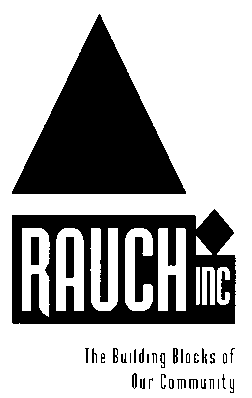 To:     Proposed Housing Applicant and Referral Agency       From:  Brooke Pierson            Director of Supported Living             845 Park Place,             New Albany, IN 47150 Ref:     Rauch, Inc. Hawthorn Glen Residential HousingFor over 60 years, Rauch has worked to meet the needs of children and adults with disabilities and their families.  Rauch has supported families in adding options that best meet the needs of their loved one.  We continue to believe in supporting the choices, visions, and ideas of the families and that has led us to implement the housing (supported living) program for individuals with intellectual and developmental disabilities.   Hawthorn Glen housing consists of single-family homes with 3 bedrooms and 4 bathrooms with each individual having their own bathroom with full range of accessible needs for individuals with disabilities.The Supported Living program staff provides support and supervision 24 hours a day, 7 days a week through the Medicaid Waiver program. I have attached housing applications and information forms to be utilized for any individual interested in housing. Rauch, Inc. does business in accordance with the Federal Fair Housing Law (The Fair Housing Amendments Act of 1988). Rauch, Inc. does not discriminate against any person because of Race, Color, Religion, Sex, Handicap, Familial Status, or National Origin.  If you have any questions, please feel free to contact me at (812) 945-4063 or by email at bpierson@rauchinc.org. Please forward all information to Brooke Pierson, Director of Supported Living 845 Park Place. New Albany, IN 47150.  